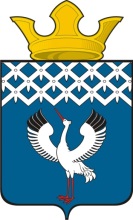 Российская ФедерацияСвердловская областьДумамуниципального образованияБайкаловского сельского поселения25-е заседание 4-го созываРЕШЕНИЕ27 июня 2019 года                        с. Байкалово                                               № 134О внесении изменений в решение Думы муниципального образования Байкаловского сельского поселения от 28.09.2015г. № 48 «Об утверждении Положения о предоставлении гражданами, претендующими на замещение должностей муниципальной службы и муниципальными служащими, замещающими должности в муниципальном образовании Байкаловского сельского поселения сведений о доходах, расходах, об имуществе и обязательствах имущественного характера»  На основании Федерального закона от 02.03.2007 №25-ФЗ «О муниципальной службе в Российской Федерации», экспертного заключения Государственно-правового департамента Губернатора Свердловской области и Правительства Свердловской области от 03.06.2019 №538-ЭЗ по результатам правовой экспертизы решения Думы муниципального образования Байкаловского сельского поселения от 28.09.2015 №48 «Об утверждении Положения о предоставлении гражданами, претендующими на замещение должностей муниципальной службы и муниципальными служащими, замещающими должности в муниципальном образовании Байкаловского сельского поселения сведений о доходах, расходах, об имуществе и обязательствах имущественного характера» (в ред. от 28.02.2019 №104), Дума муниципального образования Байкаловского сельского поселения,РЕШИЛА:1. Внести в решение Думы муниципального образования Байкаловского сельского поселения от 28.09.2015 №48 «Об утверждении Положения о предоставлении гражданами, претендующими на замещение должностей муниципальной службы и муниципальными служащими, замещающими должности в муниципальном образовании Байкаловского сельского поселения сведений о доходах, расходах, об имуществе и обязательствах имущественного характера» следующие изменения:1.1. в пункте 12 Положения слова «или подвергается иным видам дисциплинарной ответственности в соответствии с законодательством Российской Федерации» исключить;1.2. в наименовании и пункте 1 Решения, в наименование Положения слово «предоставлении» заменить словом «представлении», слова «гражданами, претендующими на замещение должностей муниципальной службы и муниципальными служащими, замещающими должности в муниципальном образовании Байкаловского сельского поселения сведений о доходах, расходах, об имуществе  и обязательствах имущественного характера» заменить словами «гражданами, претендующими на замещение должностей муниципальной службы, и муниципальными служащими, замещающими должности в муниципальном образовании Байкаловского сельского поселения, сведений о доходах, расходах, об имуществе  и обязательствах имущественного характера»;1.3. в пункте 1 Положения слова «Байкаловского сельского поселения (далее – муниципальный служащий)» заменить словами «Байкаловского сельского поселения (далее – муниципальный служащий),».2. Настоящее решение опубликовать (обнародовать) в «Информационном вестнике Байкаловского сельского поселения», а так же на официальном сайте Думы МО Байкаловского сельского поселения: www.байкдума.рф.3.Контроль над исполнением  настоящего решения возложить на постоянную комиссию Думы по соблюдению законности и вопросам местного самоуправления (Чернаков В.В.) Председатель Думымуниципального образованияБайкаловского сельского поселения                            		С.В. Кузеванова27 июня 2019г.       Глава муниципального образованияБайкаловского сельского поселения					Д.В.Лыжин27 июня 2019г.                 